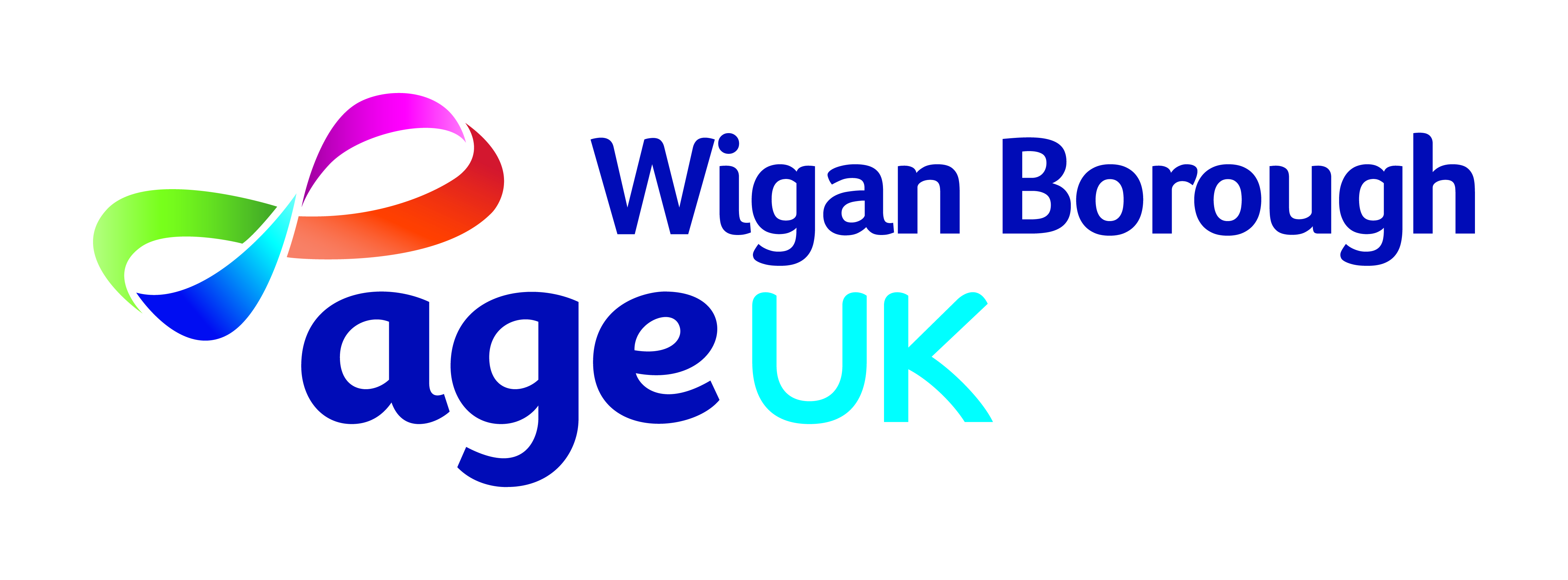 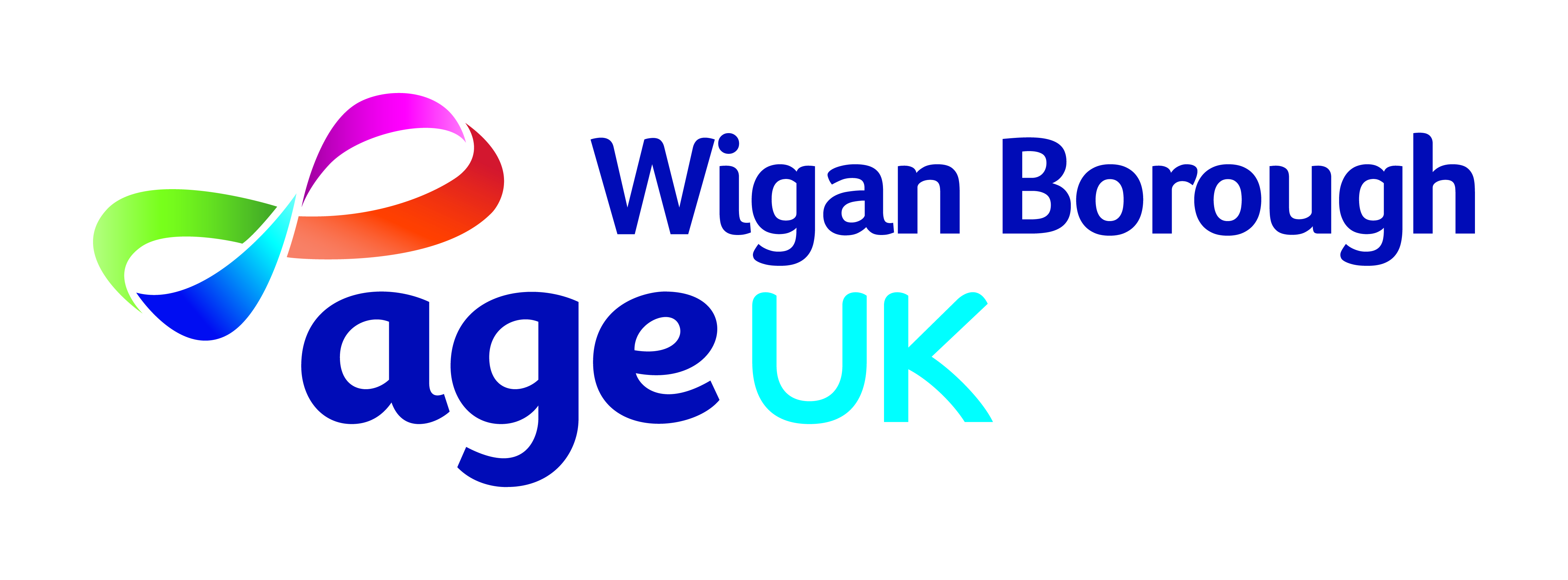 All candidates must complete this application form in full in black ink or typescript and return it marked private and confidential to:Central Services ManagerAge UK Wigan BoroughPennyhurst Mill, Haig Street, Wigan WN3 4AZElectronic application forms to: recruitment@ageukwiganborough.org.ukPlease note that CVs will not be accepted in any circumstancesApplication for the post of----------------------------------------------------------------- Closing Date:----------------------Where did you hear about this vacancy? -------------------------------------------Application for the post of----------------------------------------------------------------- Closing Date:----------------------Where did you hear about this vacancy? -------------------------------------------Application for the post of----------------------------------------------------------------- Closing Date:----------------------Where did you hear about this vacancy? -------------------------------------------Application for the post of----------------------------------------------------------------- Closing Date:----------------------Where did you hear about this vacancy? -------------------------------------------Application for the post of----------------------------------------------------------------- Closing Date:----------------------Where did you hear about this vacancy? -------------------------------------------Application for the post of----------------------------------------------------------------- Closing Date:----------------------Where did you hear about this vacancy? -------------------------------------------Application for the post of----------------------------------------------------------------- Closing Date:----------------------Where did you hear about this vacancy? -------------------------------------------Application for the post of----------------------------------------------------------------- Closing Date:----------------------Where did you hear about this vacancy? -------------------------------------------A. Personal DetailsA. Personal DetailsA. Personal DetailsA. Personal DetailsA. Personal DetailsA. Personal DetailsA. Personal DetailsA. Personal DetailsTitle:Title:Title:Title:Family Name: Family Name: Family Name: Family Name: Forename(s):Forename(s):Forename(s):Forename(s):Address:Address:Address:Address:The name you use on a day-to-day basis:The name you use on a day-to-day basis:The name you use on a day-to-day basis:The name you use on a day-to-day basis:Address:Address:Address:Address:Previous name(s):Previous name(s):Previous name(s):Previous name(s):Address:Address:Address:Address:Home Tel and/or mobile number:Home Tel and/or mobile number:Home Tel and/or mobile number:Home Tel and/or mobile number:Post Code:Post Code:Post Code:Post Code:Work Tel NumberWork Tel NumberWork Tel NumberWork Tel NumberE Mail AddressE Mail AddressE Mail AddressE Mail AddressMay we contact you at work?  Yes □ No □May we contact you at work?  Yes □ No □May we contact you at work?  Yes □ No □May we contact you at work?  Yes □ No □National Insurance No.National Insurance No.National Insurance No.National Insurance No.B. Employment B. Employment B. Employment B. Employment B. Employment B. Employment B. Employment B. Employment Name and address of current or most recent employer:Name and address of current or most recent employer:Name and address of current or most recent employer:Name and address of current or most recent employer:Name and address of current or most recent employer:Name and address of current or most recent employer:Post held:Post held:Name and address of current or most recent employer:Name and address of current or most recent employer:Name and address of current or most recent employer:Name and address of current or most recent employer:Name and address of current or most recent employer:Name and address of current or most recent employer:From:                   To:From:                   To:Name and address of current or most recent employer:Name and address of current or most recent employer:Name and address of current or most recent employer:Name and address of current or most recent employer:Name and address of current or most recent employer:Name and address of current or most recent employer:Salary:Salary:Name and address of current or most recent employer:Name and address of current or most recent employer:Name and address of current or most recent employer:Name and address of current or most recent employer:Name and address of current or most recent employer:Name and address of current or most recent employer:Please state notice period and/or earliest start date:Please state notice period and/or earliest start date:Tel. No:Tel. No:Tel. No:Tel. No:Tel. No:Tel. No:Reason for wishing to leave:Reason for wishing to leave:Email address:Email address:Email address:Email address:Email address:Email address:Reason for wishing to leave:Reason for wishing to leave:Please summarise the main duties and responsibilities in your current or most recent post:Please summarise the main duties and responsibilities in your current or most recent post:Please summarise the main duties and responsibilities in your current or most recent post:Please summarise the main duties and responsibilities in your current or most recent post:Please summarise the main duties and responsibilities in your current or most recent post:Please summarise the main duties and responsibilities in your current or most recent post:Please summarise the main duties and responsibilities in your current or most recent post:Please summarise the main duties and responsibilities in your current or most recent post:C. Previous Employment. C. Previous Employment. C. Previous Employment. C. Previous Employment. C. Previous Employment. C. Previous Employment. C. Previous Employment. C. Previous Employment. Please give details of previous posts held since leaving full time education, including full and part time, voluntary or unpaid work. Continue on additional information sheet if required.Please give details of previous posts held since leaving full time education, including full and part time, voluntary or unpaid work. Continue on additional information sheet if required.Please give details of previous posts held since leaving full time education, including full and part time, voluntary or unpaid work. Continue on additional information sheet if required.Please give details of previous posts held since leaving full time education, including full and part time, voluntary or unpaid work. Continue on additional information sheet if required.Please give details of previous posts held since leaving full time education, including full and part time, voluntary or unpaid work. Continue on additional information sheet if required.Please give details of previous posts held since leaving full time education, including full and part time, voluntary or unpaid work. Continue on additional information sheet if required.Please give details of previous posts held since leaving full time education, including full and part time, voluntary or unpaid work. Continue on additional information sheet if required.Please give details of previous posts held since leaving full time education, including full and part time, voluntary or unpaid work. Continue on additional information sheet if required.Previous employer(s) most recent firstPost held and brief description of dutiesPost held and brief description of dutiesPost held and brief description of dutiesPost held and brief description of dutiesReason for leavingReason for leavingReason for leavingD. Education and trainingD. Education and trainingD. Education and trainingD. Education and trainingD. Education and trainingD. Education and trainingD. Education and trainingD. Education and trainingThe successful candidate will be required to produce evidence of qualifications achieved including original certificates or authenticated copiesThe successful candidate will be required to produce evidence of qualifications achieved including original certificates or authenticated copiesThe successful candidate will be required to produce evidence of qualifications achieved including original certificates or authenticated copiesThe successful candidate will be required to produce evidence of qualifications achieved including original certificates or authenticated copiesThe successful candidate will be required to produce evidence of qualifications achieved including original certificates or authenticated copiesThe successful candidate will be required to produce evidence of qualifications achieved including original certificates or authenticated copiesThe successful candidate will be required to produce evidence of qualifications achieved including original certificates or authenticated copiesThe successful candidate will be required to produce evidence of qualifications achieved including original certificates or authenticated copies/Other /Other Subjects/ QualificationsSubjects/ QualificationsSubjects/ QualificationsSubjects/ QualificationsSubjects/ QualificationsLevel or grade E. Suitability for the RoleE. Suitability for the RoleE. Suitability for the RoleE. Suitability for the RoleE. Suitability for the RoleE. Suitability for the RoleE. Suitability for the RoleE. Suitability for the RolePlease use this section to support your application by looking at the Person Specification and describing any particular skills, knowledge and experience you have gained and how they will equip you for this post. Include any relevant experience from paid, unpaid or voluntary work, education, training or leisure activities. Continue on the Additional Information sheet if necessary, keeping your response to a maximum of 1000 words.Please use this section to support your application by looking at the Person Specification and describing any particular skills, knowledge and experience you have gained and how they will equip you for this post. Include any relevant experience from paid, unpaid or voluntary work, education, training or leisure activities. Continue on the Additional Information sheet if necessary, keeping your response to a maximum of 1000 words.Please use this section to support your application by looking at the Person Specification and describing any particular skills, knowledge and experience you have gained and how they will equip you for this post. Include any relevant experience from paid, unpaid or voluntary work, education, training or leisure activities. Continue on the Additional Information sheet if necessary, keeping your response to a maximum of 1000 words.Please use this section to support your application by looking at the Person Specification and describing any particular skills, knowledge and experience you have gained and how they will equip you for this post. Include any relevant experience from paid, unpaid or voluntary work, education, training or leisure activities. Continue on the Additional Information sheet if necessary, keeping your response to a maximum of 1000 words.Please use this section to support your application by looking at the Person Specification and describing any particular skills, knowledge and experience you have gained and how they will equip you for this post. Include any relevant experience from paid, unpaid or voluntary work, education, training or leisure activities. Continue on the Additional Information sheet if necessary, keeping your response to a maximum of 1000 words.Please use this section to support your application by looking at the Person Specification and describing any particular skills, knowledge and experience you have gained and how they will equip you for this post. Include any relevant experience from paid, unpaid or voluntary work, education, training or leisure activities. Continue on the Additional Information sheet if necessary, keeping your response to a maximum of 1000 words.Please use this section to support your application by looking at the Person Specification and describing any particular skills, knowledge and experience you have gained and how they will equip you for this post. Include any relevant experience from paid, unpaid or voluntary work, education, training or leisure activities. Continue on the Additional Information sheet if necessary, keeping your response to a maximum of 1000 words.Please use this section to support your application by looking at the Person Specification and describing any particular skills, knowledge and experience you have gained and how they will equip you for this post. Include any relevant experience from paid, unpaid or voluntary work, education, training or leisure activities. Continue on the Additional Information sheet if necessary, keeping your response to a maximum of 1000 words.F. Rehabilitation of Offenders Act 1974F. Rehabilitation of Offenders Act 1974F. Rehabilitation of Offenders Act 1974F. Rehabilitation of Offenders Act 1974F. Rehabilitation of Offenders Act 1974F. Rehabilitation of Offenders Act 1974F. Rehabilitation of Offenders Act 1974F. Rehabilitation of Offenders Act 1974Please read the guidelines carefully in relation to the Rehabilitation of Offenders Act 1974. It is Age UK WB policy that any ‘unspent’ convictions must be declared as part of the application process. Information issued with this form will indicate if the post for which you are applying is exempt from the Rehabilitation of Offenders Act 1974. If it is, then you must also declare any relevant ‘spent’ convictions as detailed in the guidelines accompanying this application. If you are appointable to the post you will be required to provide further information under separate confidential cover to a designated person within Age UK Wigan Borough.All successful applicants for posts within Age UK Wigan Borough will be subject to vetting processes including checks by the Disclosure and Barring Service and other relevant bodies where appropriate. All applicants must answer the following questionDo you have any unspent cautions or convictions under the Rehabilitation of Offenders Act 1974?  Yes    □      No   □Applicants applying for work in a position that will involve them in the care of/provision of services for vulnerable people need to answer the following question. Do you have any spent adult cautions (simple or conditional) or spent convictions that are not ‘protected’ as defined by the Rehabilitation of Offenders Act 1974 (Exceptions) Order 1975 (as amended)?Yes □         No   □For more information, go to Nacro.org.uk or contact Nacro on 0300 123 1999 or email helpline@nacro.org.uk.Please read the guidelines carefully in relation to the Rehabilitation of Offenders Act 1974. It is Age UK WB policy that any ‘unspent’ convictions must be declared as part of the application process. Information issued with this form will indicate if the post for which you are applying is exempt from the Rehabilitation of Offenders Act 1974. If it is, then you must also declare any relevant ‘spent’ convictions as detailed in the guidelines accompanying this application. If you are appointable to the post you will be required to provide further information under separate confidential cover to a designated person within Age UK Wigan Borough.All successful applicants for posts within Age UK Wigan Borough will be subject to vetting processes including checks by the Disclosure and Barring Service and other relevant bodies where appropriate. All applicants must answer the following questionDo you have any unspent cautions or convictions under the Rehabilitation of Offenders Act 1974?  Yes    □      No   □Applicants applying for work in a position that will involve them in the care of/provision of services for vulnerable people need to answer the following question. Do you have any spent adult cautions (simple or conditional) or spent convictions that are not ‘protected’ as defined by the Rehabilitation of Offenders Act 1974 (Exceptions) Order 1975 (as amended)?Yes □         No   □For more information, go to Nacro.org.uk or contact Nacro on 0300 123 1999 or email helpline@nacro.org.uk.Please read the guidelines carefully in relation to the Rehabilitation of Offenders Act 1974. It is Age UK WB policy that any ‘unspent’ convictions must be declared as part of the application process. Information issued with this form will indicate if the post for which you are applying is exempt from the Rehabilitation of Offenders Act 1974. If it is, then you must also declare any relevant ‘spent’ convictions as detailed in the guidelines accompanying this application. If you are appointable to the post you will be required to provide further information under separate confidential cover to a designated person within Age UK Wigan Borough.All successful applicants for posts within Age UK Wigan Borough will be subject to vetting processes including checks by the Disclosure and Barring Service and other relevant bodies where appropriate. All applicants must answer the following questionDo you have any unspent cautions or convictions under the Rehabilitation of Offenders Act 1974?  Yes    □      No   □Applicants applying for work in a position that will involve them in the care of/provision of services for vulnerable people need to answer the following question. Do you have any spent adult cautions (simple or conditional) or spent convictions that are not ‘protected’ as defined by the Rehabilitation of Offenders Act 1974 (Exceptions) Order 1975 (as amended)?Yes □         No   □For more information, go to Nacro.org.uk or contact Nacro on 0300 123 1999 or email helpline@nacro.org.uk.Please read the guidelines carefully in relation to the Rehabilitation of Offenders Act 1974. It is Age UK WB policy that any ‘unspent’ convictions must be declared as part of the application process. Information issued with this form will indicate if the post for which you are applying is exempt from the Rehabilitation of Offenders Act 1974. If it is, then you must also declare any relevant ‘spent’ convictions as detailed in the guidelines accompanying this application. If you are appointable to the post you will be required to provide further information under separate confidential cover to a designated person within Age UK Wigan Borough.All successful applicants for posts within Age UK Wigan Borough will be subject to vetting processes including checks by the Disclosure and Barring Service and other relevant bodies where appropriate. All applicants must answer the following questionDo you have any unspent cautions or convictions under the Rehabilitation of Offenders Act 1974?  Yes    □      No   □Applicants applying for work in a position that will involve them in the care of/provision of services for vulnerable people need to answer the following question. Do you have any spent adult cautions (simple or conditional) or spent convictions that are not ‘protected’ as defined by the Rehabilitation of Offenders Act 1974 (Exceptions) Order 1975 (as amended)?Yes □         No   □For more information, go to Nacro.org.uk or contact Nacro on 0300 123 1999 or email helpline@nacro.org.uk.Please read the guidelines carefully in relation to the Rehabilitation of Offenders Act 1974. It is Age UK WB policy that any ‘unspent’ convictions must be declared as part of the application process. Information issued with this form will indicate if the post for which you are applying is exempt from the Rehabilitation of Offenders Act 1974. If it is, then you must also declare any relevant ‘spent’ convictions as detailed in the guidelines accompanying this application. If you are appointable to the post you will be required to provide further information under separate confidential cover to a designated person within Age UK Wigan Borough.All successful applicants for posts within Age UK Wigan Borough will be subject to vetting processes including checks by the Disclosure and Barring Service and other relevant bodies where appropriate. All applicants must answer the following questionDo you have any unspent cautions or convictions under the Rehabilitation of Offenders Act 1974?  Yes    □      No   □Applicants applying for work in a position that will involve them in the care of/provision of services for vulnerable people need to answer the following question. Do you have any spent adult cautions (simple or conditional) or spent convictions that are not ‘protected’ as defined by the Rehabilitation of Offenders Act 1974 (Exceptions) Order 1975 (as amended)?Yes □         No   □For more information, go to Nacro.org.uk or contact Nacro on 0300 123 1999 or email helpline@nacro.org.uk.Please read the guidelines carefully in relation to the Rehabilitation of Offenders Act 1974. It is Age UK WB policy that any ‘unspent’ convictions must be declared as part of the application process. Information issued with this form will indicate if the post for which you are applying is exempt from the Rehabilitation of Offenders Act 1974. If it is, then you must also declare any relevant ‘spent’ convictions as detailed in the guidelines accompanying this application. If you are appointable to the post you will be required to provide further information under separate confidential cover to a designated person within Age UK Wigan Borough.All successful applicants for posts within Age UK Wigan Borough will be subject to vetting processes including checks by the Disclosure and Barring Service and other relevant bodies where appropriate. All applicants must answer the following questionDo you have any unspent cautions or convictions under the Rehabilitation of Offenders Act 1974?  Yes    □      No   □Applicants applying for work in a position that will involve them in the care of/provision of services for vulnerable people need to answer the following question. Do you have any spent adult cautions (simple or conditional) or spent convictions that are not ‘protected’ as defined by the Rehabilitation of Offenders Act 1974 (Exceptions) Order 1975 (as amended)?Yes □         No   □For more information, go to Nacro.org.uk or contact Nacro on 0300 123 1999 or email helpline@nacro.org.uk.Please read the guidelines carefully in relation to the Rehabilitation of Offenders Act 1974. It is Age UK WB policy that any ‘unspent’ convictions must be declared as part of the application process. Information issued with this form will indicate if the post for which you are applying is exempt from the Rehabilitation of Offenders Act 1974. If it is, then you must also declare any relevant ‘spent’ convictions as detailed in the guidelines accompanying this application. If you are appointable to the post you will be required to provide further information under separate confidential cover to a designated person within Age UK Wigan Borough.All successful applicants for posts within Age UK Wigan Borough will be subject to vetting processes including checks by the Disclosure and Barring Service and other relevant bodies where appropriate. All applicants must answer the following questionDo you have any unspent cautions or convictions under the Rehabilitation of Offenders Act 1974?  Yes    □      No   □Applicants applying for work in a position that will involve them in the care of/provision of services for vulnerable people need to answer the following question. Do you have any spent adult cautions (simple or conditional) or spent convictions that are not ‘protected’ as defined by the Rehabilitation of Offenders Act 1974 (Exceptions) Order 1975 (as amended)?Yes □         No   □For more information, go to Nacro.org.uk or contact Nacro on 0300 123 1999 or email helpline@nacro.org.uk.Please read the guidelines carefully in relation to the Rehabilitation of Offenders Act 1974. It is Age UK WB policy that any ‘unspent’ convictions must be declared as part of the application process. Information issued with this form will indicate if the post for which you are applying is exempt from the Rehabilitation of Offenders Act 1974. If it is, then you must also declare any relevant ‘spent’ convictions as detailed in the guidelines accompanying this application. If you are appointable to the post you will be required to provide further information under separate confidential cover to a designated person within Age UK Wigan Borough.All successful applicants for posts within Age UK Wigan Borough will be subject to vetting processes including checks by the Disclosure and Barring Service and other relevant bodies where appropriate. All applicants must answer the following questionDo you have any unspent cautions or convictions under the Rehabilitation of Offenders Act 1974?  Yes    □      No   □Applicants applying for work in a position that will involve them in the care of/provision of services for vulnerable people need to answer the following question. Do you have any spent adult cautions (simple or conditional) or spent convictions that are not ‘protected’ as defined by the Rehabilitation of Offenders Act 1974 (Exceptions) Order 1975 (as amended)?Yes □         No   □For more information, go to Nacro.org.uk or contact Nacro on 0300 123 1999 or email helpline@nacro.org.uk.G. Right to work in  Immigration & Nationality Act 2006G. Right to work in  Immigration & Nationality Act 2006G. Right to work in  Immigration & Nationality Act 2006G. Right to work in  Immigration & Nationality Act 2006G. Right to work in  Immigration & Nationality Act 2006G. Right to work in  Immigration & Nationality Act 2006G. Right to work in  Immigration & Nationality Act 2006G. Right to work in  Immigration & Nationality Act 2006Applicants will be required to provide documentary evidence of their right to work in the  if invited for interview.Do you have the right to work in the ?  Yes □  No □Applicants will be required to provide documentary evidence of their right to work in the  if invited for interview.Do you have the right to work in the ?  Yes □  No □Applicants will be required to provide documentary evidence of their right to work in the  if invited for interview.Do you have the right to work in the ?  Yes □  No □Applicants will be required to provide documentary evidence of their right to work in the  if invited for interview.Do you have the right to work in the ?  Yes □  No □Applicants will be required to provide documentary evidence of their right to work in the  if invited for interview.Do you have the right to work in the ?  Yes □  No □Applicants will be required to provide documentary evidence of their right to work in the  if invited for interview.Do you have the right to work in the ?  Yes □  No □Applicants will be required to provide documentary evidence of their right to work in the  if invited for interview.Do you have the right to work in the ?  Yes □  No □Applicants will be required to provide documentary evidence of their right to work in the  if invited for interview.Do you have the right to work in the ?  Yes □  No □H. ReferencesH. ReferencesH. ReferencesH. ReferencesH. ReferencesH. ReferencesH. ReferencesH. ReferencesPlease give the names, full postal addresses and telephone numbers of Two referees, not related to you, who are willing to confirm your suitability for the role you are applying for. One of these must be your current or most recent employer or if you have not been employed, a referee related to relevant voluntary or community work or if appropriate your head teacher, tutor or lecturer from your last school college or university.Please note by completing this application form, you are giving consent for us to approach your referees at the appropriate point in the recruitment process.Please give the names, full postal addresses and telephone numbers of Two referees, not related to you, who are willing to confirm your suitability for the role you are applying for. One of these must be your current or most recent employer or if you have not been employed, a referee related to relevant voluntary or community work or if appropriate your head teacher, tutor or lecturer from your last school college or university.Please note by completing this application form, you are giving consent for us to approach your referees at the appropriate point in the recruitment process.Please give the names, full postal addresses and telephone numbers of Two referees, not related to you, who are willing to confirm your suitability for the role you are applying for. One of these must be your current or most recent employer or if you have not been employed, a referee related to relevant voluntary or community work or if appropriate your head teacher, tutor or lecturer from your last school college or university.Please note by completing this application form, you are giving consent for us to approach your referees at the appropriate point in the recruitment process.Please give the names, full postal addresses and telephone numbers of Two referees, not related to you, who are willing to confirm your suitability for the role you are applying for. One of these must be your current or most recent employer or if you have not been employed, a referee related to relevant voluntary or community work or if appropriate your head teacher, tutor or lecturer from your last school college or university.Please note by completing this application form, you are giving consent for us to approach your referees at the appropriate point in the recruitment process.Please give the names, full postal addresses and telephone numbers of Two referees, not related to you, who are willing to confirm your suitability for the role you are applying for. One of these must be your current or most recent employer or if you have not been employed, a referee related to relevant voluntary or community work or if appropriate your head teacher, tutor or lecturer from your last school college or university.Please note by completing this application form, you are giving consent for us to approach your referees at the appropriate point in the recruitment process.Please give the names, full postal addresses and telephone numbers of Two referees, not related to you, who are willing to confirm your suitability for the role you are applying for. One of these must be your current or most recent employer or if you have not been employed, a referee related to relevant voluntary or community work or if appropriate your head teacher, tutor or lecturer from your last school college or university.Please note by completing this application form, you are giving consent for us to approach your referees at the appropriate point in the recruitment process.Please give the names, full postal addresses and telephone numbers of Two referees, not related to you, who are willing to confirm your suitability for the role you are applying for. One of these must be your current or most recent employer or if you have not been employed, a referee related to relevant voluntary or community work or if appropriate your head teacher, tutor or lecturer from your last school college or university.Please note by completing this application form, you are giving consent for us to approach your referees at the appropriate point in the recruitment process.Please give the names, full postal addresses and telephone numbers of Two referees, not related to you, who are willing to confirm your suitability for the role you are applying for. One of these must be your current or most recent employer or if you have not been employed, a referee related to relevant voluntary or community work or if appropriate your head teacher, tutor or lecturer from your last school college or university.Please note by completing this application form, you are giving consent for us to approach your referees at the appropriate point in the recruitment process.Name:Name:Name:Name:Name:Name:Name:Name:Position:Position:Position:Position:Position:Position:Position:Position:Address:Address:Address:AddressAddressAddressAddressAddressPost Code:Post Code:Post Code:Post Code:Post Code:Post Code:Post Code:Post Code:Tel. No:Tel. No:Tel. No:Tel. No:Tel. No:Tel. No:Tel. No:Tel. No:E Mail Address:E Mail Address:E Mail Address:E Mail address:E Mail address:E Mail address:E Mail address:E Mail address:In what context does this referee know you?In what context does this referee know you?In what context does this referee know you?In what context does this referee know you?In what context does this referee know you?In what context does this referee know you?In what context does this referee know you?In what context does this referee know you?I. Data Protection Act 2018I. Data Protection Act 2018I. Data Protection Act 2018I. Data Protection Act 2018I. Data Protection Act 2018I. Data Protection Act 2018I. Data Protection Act 2018I. Data Protection Act 2018Information provided by this application form will be used by us to assess your suitability for employment with us and for recruitment and other related HR purposes only.  You are requested to provide sensitive information such as disability or ethnic origin for the purpose of equal opportunities monitoring.  We will not provide this information to any third party unless required to do so by law or other regulatory purposes or with your consent.  For the successful applicant, this form will be held confidentially in both manual and computer records and made available to Senior staff for the proper administration of the employment relationship.For unsuccessful applicants, this form will be destroyed six months after an appointment has been made.Information provided by this application form will be used by us to assess your suitability for employment with us and for recruitment and other related HR purposes only.  You are requested to provide sensitive information such as disability or ethnic origin for the purpose of equal opportunities monitoring.  We will not provide this information to any third party unless required to do so by law or other regulatory purposes or with your consent.  For the successful applicant, this form will be held confidentially in both manual and computer records and made available to Senior staff for the proper administration of the employment relationship.For unsuccessful applicants, this form will be destroyed six months after an appointment has been made.Information provided by this application form will be used by us to assess your suitability for employment with us and for recruitment and other related HR purposes only.  You are requested to provide sensitive information such as disability or ethnic origin for the purpose of equal opportunities monitoring.  We will not provide this information to any third party unless required to do so by law or other regulatory purposes or with your consent.  For the successful applicant, this form will be held confidentially in both manual and computer records and made available to Senior staff for the proper administration of the employment relationship.For unsuccessful applicants, this form will be destroyed six months after an appointment has been made.Information provided by this application form will be used by us to assess your suitability for employment with us and for recruitment and other related HR purposes only.  You are requested to provide sensitive information such as disability or ethnic origin for the purpose of equal opportunities monitoring.  We will not provide this information to any third party unless required to do so by law or other regulatory purposes or with your consent.  For the successful applicant, this form will be held confidentially in both manual and computer records and made available to Senior staff for the proper administration of the employment relationship.For unsuccessful applicants, this form will be destroyed six months after an appointment has been made.Information provided by this application form will be used by us to assess your suitability for employment with us and for recruitment and other related HR purposes only.  You are requested to provide sensitive information such as disability or ethnic origin for the purpose of equal opportunities monitoring.  We will not provide this information to any third party unless required to do so by law or other regulatory purposes or with your consent.  For the successful applicant, this form will be held confidentially in both manual and computer records and made available to Senior staff for the proper administration of the employment relationship.For unsuccessful applicants, this form will be destroyed six months after an appointment has been made.Information provided by this application form will be used by us to assess your suitability for employment with us and for recruitment and other related HR purposes only.  You are requested to provide sensitive information such as disability or ethnic origin for the purpose of equal opportunities monitoring.  We will not provide this information to any third party unless required to do so by law or other regulatory purposes or with your consent.  For the successful applicant, this form will be held confidentially in both manual and computer records and made available to Senior staff for the proper administration of the employment relationship.For unsuccessful applicants, this form will be destroyed six months after an appointment has been made.Information provided by this application form will be used by us to assess your suitability for employment with us and for recruitment and other related HR purposes only.  You are requested to provide sensitive information such as disability or ethnic origin for the purpose of equal opportunities monitoring.  We will not provide this information to any third party unless required to do so by law or other regulatory purposes or with your consent.  For the successful applicant, this form will be held confidentially in both manual and computer records and made available to Senior staff for the proper administration of the employment relationship.For unsuccessful applicants, this form will be destroyed six months after an appointment has been made.Information provided by this application form will be used by us to assess your suitability for employment with us and for recruitment and other related HR purposes only.  You are requested to provide sensitive information such as disability or ethnic origin for the purpose of equal opportunities monitoring.  We will not provide this information to any third party unless required to do so by law or other regulatory purposes or with your consent.  For the successful applicant, this form will be held confidentially in both manual and computer records and made available to Senior staff for the proper administration of the employment relationship.For unsuccessful applicants, this form will be destroyed six months after an appointment has been made.J. DeclarationJ. DeclarationJ. DeclarationJ. DeclarationJ. DeclarationJ. DeclarationJ. DeclarationJ. DeclarationI understand that any subsequent offer of appointment will be subjectto proof of right to work in UK, satisfactory references, Disclosure and Barring   Service and other checks I understand that providing false or misleading information will disqualify me from appointment or if appointed, will render me liable to dismissal without noticeI declare that the information I have given is to the best of my knowledge, true and completeI agree that any information given may be used for registered purposes under the Data Protection Act 2018. I understand that personal information will not be passed to other organisations without my consent.Signature of Applicant :---------------------------------     Date:-------------------------I understand that any subsequent offer of appointment will be subjectto proof of right to work in UK, satisfactory references, Disclosure and Barring   Service and other checks I understand that providing false or misleading information will disqualify me from appointment or if appointed, will render me liable to dismissal without noticeI declare that the information I have given is to the best of my knowledge, true and completeI agree that any information given may be used for registered purposes under the Data Protection Act 2018. I understand that personal information will not be passed to other organisations without my consent.Signature of Applicant :---------------------------------     Date:-------------------------I understand that any subsequent offer of appointment will be subjectto proof of right to work in UK, satisfactory references, Disclosure and Barring   Service and other checks I understand that providing false or misleading information will disqualify me from appointment or if appointed, will render me liable to dismissal without noticeI declare that the information I have given is to the best of my knowledge, true and completeI agree that any information given may be used for registered purposes under the Data Protection Act 2018. I understand that personal information will not be passed to other organisations without my consent.Signature of Applicant :---------------------------------     Date:-------------------------I understand that any subsequent offer of appointment will be subjectto proof of right to work in UK, satisfactory references, Disclosure and Barring   Service and other checks I understand that providing false or misleading information will disqualify me from appointment or if appointed, will render me liable to dismissal without noticeI declare that the information I have given is to the best of my knowledge, true and completeI agree that any information given may be used for registered purposes under the Data Protection Act 2018. I understand that personal information will not be passed to other organisations without my consent.Signature of Applicant :---------------------------------     Date:-------------------------I understand that any subsequent offer of appointment will be subjectto proof of right to work in UK, satisfactory references, Disclosure and Barring   Service and other checks I understand that providing false or misleading information will disqualify me from appointment or if appointed, will render me liable to dismissal without noticeI declare that the information I have given is to the best of my knowledge, true and completeI agree that any information given may be used for registered purposes under the Data Protection Act 2018. I understand that personal information will not be passed to other organisations without my consent.Signature of Applicant :---------------------------------     Date:-------------------------I understand that any subsequent offer of appointment will be subjectto proof of right to work in UK, satisfactory references, Disclosure and Barring   Service and other checks I understand that providing false or misleading information will disqualify me from appointment or if appointed, will render me liable to dismissal without noticeI declare that the information I have given is to the best of my knowledge, true and completeI agree that any information given may be used for registered purposes under the Data Protection Act 2018. I understand that personal information will not be passed to other organisations without my consent.Signature of Applicant :---------------------------------     Date:-------------------------I understand that any subsequent offer of appointment will be subjectto proof of right to work in UK, satisfactory references, Disclosure and Barring   Service and other checks I understand that providing false or misleading information will disqualify me from appointment or if appointed, will render me liable to dismissal without noticeI declare that the information I have given is to the best of my knowledge, true and completeI agree that any information given may be used for registered purposes under the Data Protection Act 2018. I understand that personal information will not be passed to other organisations without my consent.Signature of Applicant :---------------------------------     Date:-------------------------I understand that any subsequent offer of appointment will be subjectto proof of right to work in UK, satisfactory references, Disclosure and Barring   Service and other checks I understand that providing false or misleading information will disqualify me from appointment or if appointed, will render me liable to dismissal without noticeI declare that the information I have given is to the best of my knowledge, true and completeI agree that any information given may be used for registered purposes under the Data Protection Act 2018. I understand that personal information will not be passed to other organisations without my consent.Signature of Applicant :---------------------------------     Date:-------------------------Additional InformationAdditional InformationAdditional InformationAdditional InformationAdditional InformationAdditional InformationAdditional InformationAdditional InformationName ------------------  Position Applied for -----------------Job Ref No.---------Continued from Section (insert) ------------------------------------Please use this sheet as required, clearly indicating the section(s) of the application form that the information refers to. You may use additional sheets if required but be aware of the maximum word count for Question E.Name ------------------  Position Applied for -----------------Job Ref No.---------Continued from Section (insert) ------------------------------------Please use this sheet as required, clearly indicating the section(s) of the application form that the information refers to. You may use additional sheets if required but be aware of the maximum word count for Question E.Name ------------------  Position Applied for -----------------Job Ref No.---------Continued from Section (insert) ------------------------------------Please use this sheet as required, clearly indicating the section(s) of the application form that the information refers to. You may use additional sheets if required but be aware of the maximum word count for Question E.Name ------------------  Position Applied for -----------------Job Ref No.---------Continued from Section (insert) ------------------------------------Please use this sheet as required, clearly indicating the section(s) of the application form that the information refers to. You may use additional sheets if required but be aware of the maximum word count for Question E.Name ------------------  Position Applied for -----------------Job Ref No.---------Continued from Section (insert) ------------------------------------Please use this sheet as required, clearly indicating the section(s) of the application form that the information refers to. You may use additional sheets if required but be aware of the maximum word count for Question E.Name ------------------  Position Applied for -----------------Job Ref No.---------Continued from Section (insert) ------------------------------------Please use this sheet as required, clearly indicating the section(s) of the application form that the information refers to. You may use additional sheets if required but be aware of the maximum word count for Question E.Name ------------------  Position Applied for -----------------Job Ref No.---------Continued from Section (insert) ------------------------------------Please use this sheet as required, clearly indicating the section(s) of the application form that the information refers to. You may use additional sheets if required but be aware of the maximum word count for Question E.Name ------------------  Position Applied for -----------------Job Ref No.---------Continued from Section (insert) ------------------------------------Please use this sheet as required, clearly indicating the section(s) of the application form that the information refers to. You may use additional sheets if required but be aware of the maximum word count for Question E.